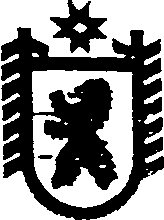 Республика КарелияАДМИНИСТРАЦИЯ СЕГЕЖСКОГО МУНИЦИПАЛЬНОГО РАЙОНАПОСТАНОВЛЕНИЕот  18  декабря  2017 года   №  977СегежаОб установлении размера платы за присмотр и уход за детьми в муниципальных образовательных учреждениях Сегежского муниципального района, реализующих основную общеобразовательную программу дошкольного образованияВ соответствии с частью 2 статьи 65 Федерального закона от 29 декабря 2012 г.  № 273-ФЗ "Об образовании в Российской Федерации", Законом Республики Карелия                 от 20 декабря 2013 г. № 1755-ЗРК «Об образовании», Постановление Правительства Республики Карелия от 4 июля 2017 г. № 223-П "Об установлении максимального размера родительской платы за присмотр и уход за детьми, осваивающими образовательные программы дошкольного образования в государственных образовательных организациях Республики Карелия, муниципальных образовательных организациях, реализующих образовательную программу дошкольного образования, находящихся на территории Республики Карелия, для каждого муниципального образования в зависимости от условий присмотра и ухода за детьми", Порядком установления, взимания и  расходования платы за  присмотр и уход за  детьми  в  муниципальных образовательных  учреждениях Сегежского муниципального района, реализующих основную  общеобразовательную программу дошкольного образования, утвержденным постановлением администрации Сегежского муниципального района от 25 февраля 2014 г. № 280 (в редакции постановлений от 15 июля 2014 г. № 904,                      от 26 июня 2015 г. № 611, от 23 октября 2015 г. № 943, от 01 августа 2017 г. № 506,               от 13 сентября 2017 г. № 634) (далее – Порядок), администрация Сегежского муниципального района   п о с т а н о в л я е т:Установить с 1 января 2018 года размер платы, взимаемой с родителей (законных представителей):            а)  за присмотр и уход за детьми в муниципальных образовательных учреждениях Сегежского муниципального района, реализующих основную общеобразовательную программу дошкольного образования (далее - размер родительской платы), 156 рублей за одного ребенка в день;  б)      за дни непосещения детьми муниципальных образовательных учреждений Сегежского муниципального района установить размер родительской платы 130 рублей 15 копеек за одного ребенка в день за исключением случаев, установленных пунктом 16 Порядка. 2.   Признать утратившим силу постановление администрации Сегежского муниципального района от  24 декабря  2015 г. №  1143 «Об установлении размера платы за присмотр и уход за детьми в муниципальных образовательных учреждениях Сегежского муниципального района, реализующих основную общеобразовательную программу дошкольного образования».3.   Опубликовать настоящее постановление в газете «Доверие» и обнародовать путем размещения официального текста настоящего постановления в информационно-телекоммуникационной сети «Интернет» на официальном сайте администрации Сегежского муниципального района http://home.onego.ru/~segadmin.   4. Контроль за исполнением настоящего постановления возложить на заместителя главы администрации Сегежского муниципального района по социальным вопросам Е.Н.Антонову.	 5.  Настоящее постановление вступает в силу с 1 января 2018 года.            Глава администрации Сегежского муниципального района                                                           Ю.В. ШульговичРазослать: в дело, Управление образования, ФУ, МКУ «ЕРЦ», МКОУ СОШ п. Валдай,                  МКОУ СОШ п. Идель, МКОУ СОШ п. Черный Порог, редакция газеты «Доверие».